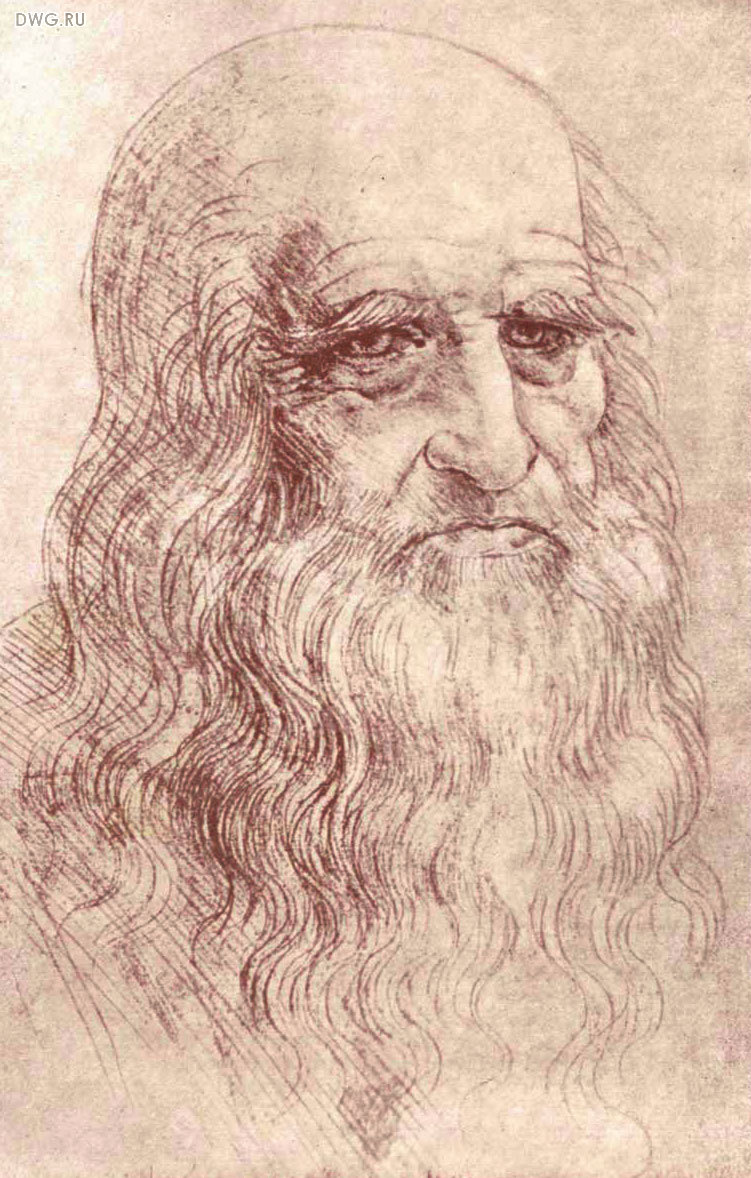 Ни одно человеческое исследование не может назваться истинной наукой, если оно не прошло через математические доказательства.                                        Леонардо да Винчи